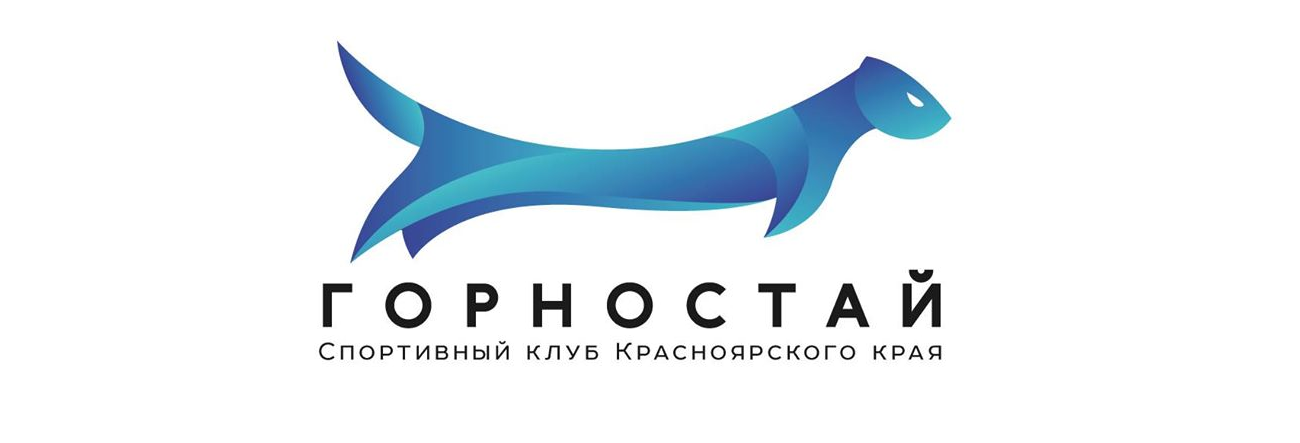 ПоложениеО проведении трейлового забега “МВт-trail” (МегаВатт трейл).г. Красноярск                                                                           ред. 20 августа 2022 гг.                      1. Цели и задачиСоревнования по трейловому бегу “MWT (МегаВатт трейл)”  (далее Соревнование) проводятся в соответствии с Правилами соревнований Международной ассоциации федераций легкой атлетики (ИААФ) на 2016-2019 (глава IX).Соревнования проводятся с целью:-        пропаганды здорового образа жизни;-        привлечения внимания общественности с целью сохранения Енисея;-        реализация социальных и экологических программ ПАО "Красноярская ГЭС"-        ознакомление участников и гостей с достопримечательностями города Красноярска, Дивногорска и Красноярской ГидроЭлектроСтанции;-        дальнейшего развития физической культуры и спорта в Сибирском Федеральном Округе (СФО);-        привлечения населения к регулярным занятиям физической культурой и спортом, направленным на укрепление здоровья, профилактики вредных привычек и правонарушений;-        привлечения детей, подростков и молодежи к регулярным занятиям физической культурой и спортом;-        популяризации и пропаганды трейлового бега, как наиболее доступной формы укрепления здоровья и физического развития;-        совершенствования форм организации массовой физкультурно-оздоровительной работы;-        повышения спортивного мастерства спортсменов.2. Организаторы мероприятияОбщее руководство по подготовке и проведению соревнования осуществляет Спортивный клуб Красноярского края «ГорноСтай».3. Место и сроки проведения мероприятияСоревнование проводится в городе Красноярске 02 октября 2022 года.Трасса забега на 72 км, от гребня ГЭС через Дивногорскую видовку и Мининские Столбы. Через Вторую сопку, Красноярский ЖД мост, Вантовый мост с финишем на Красноярской часовне.

Трасса забега на 58 км, от гребня ГЭС через Дивногорскую видовку и Мининские Столбы с финишем вэко-парке Гремячая Грива.Треки дистанции доступны на официальном сайте забега.4. СлотыЛимит участников Соревнований, установленный организаторами, составляет:
30 слотов на дистанцию 72 км20 слотов на дистанцию 58 кмОрганизаторы оставляют за собой право добавлять количество участников на любую из дистанции.5. Требования к участникам и условия их допускаПраво участия в соревновании имеют только и исключительно граждане Российской Федерации, прошедшие регистрацию и оплатившие ее стоимость. Возможна регистрация только в одном виде спортивной программы.К участию в Соревнованиях допускаются любители бега в возрасте от 18 лет и старше.К участию на дистанцию 72 км допускаются спортсмены имеющие опыт:
- прохождения дистанции от 58 км (со временем менее 4 часов) в течение последних 12 месяцев и/или,
- многодневной гонки по пересеченной местности и/или,
- мультигонок (триатлон на олимпийской дистанции или более и др.).
Участники Соревнований по бегу на обе дистанции при получении стартового пакета обязаны предоставить оригинал медицинской справки (приказ №134н Минздрава от 01 марта 2016 г. п.34-35) с формулировкой «Допущен(а) к участию» с указанной дистанцией или более, с печатью выдавшего ее медицинского учреждения, подписью и личной печатью врача. Справка должна быть выдана не менее чем на 6 (шесть) месяцев. Без справки стартовый пакет не выдается, деньги за стартовый взнос не возвращаются.Участники Соревнований при получении стартового пакета обязаны предоставить страховой полис действительный на дату забега со страховой суммой от 100 000 (сто тысяч) рублей.Нагрудный номер должен быть прикреплен спереди на груди или поясе, к внешнему слою спортивной одежды каждого участника и быть хорошо читаемым. В случае утери/порчи номера или расположения в другом месте, результат в итоговом протоколе может быть аннулирован.6. Программа мероприятия02 октября 2022 года (воскресенье)Часовня Параскевы Пятницы, ул. Степана Разина, 5106:00 - 06:50 Выдача стартовых пакетов (часовня Параскевы Пятницы)07:00 - 08:20 Трансфер на место старта08:20 - 08:30 Прибытие на место старта (Красноярская ГЭС, левый берег)08:30 - 08:50 Брифинг08:50 - 08:59 Открытие стартового створа09:00 - СТАРТ на 58 и 72 км19:00 Закрытие трассы 58 км (эко-парк Гремячая Грива)21:00 Закрытие трассы 72 км (часовня Параскевы Пятницы)22:00 Награждение победителей 58 и 72 км.Фиксирование результатов участников соревнований осуществляется судьями с применением оборудования хронометража.Лимит времени прохождения дистанции:
КП 1 - 12:00КП 2 - 13:30КП 3 - 15:00
КП 4 - 17:00
КП 5 - 18:00
КП 6 - 19:00 (финиш 58 км)
КП 7 - 20:00
КП 8 - 20:30Финиш -  21:00 (лимит  трассы 12 часов).7. ТрассаКонтрольные пункты: ГЭС (старт),КП1 (12 км) Дивногорская видовка — питание, вода, 
КП2 (20 км) Мининские Столбы, — питание, вода, 
КП3 (31 км) Караульная — питание, вода, точка схода, 
КП4 (43 км) Царь курица — горячие питание, точка схода, 
КП5 (54 км) Стейкошная — горячие питание, точка схода, 
КП6 (58 км) СФУ — контроль, финиш 58 км,
КП7 (63 км) ЖД мост (смена обуви) — питание, вода, точка схода, 
КП8 (68 км) Вантовый мост — контроль
КП9 (72 км) Часовня (финиш) — горячие питание, напитки.Разметка трассы осуществляется красными метками на деревьях и кустарниках красным скотчем на высоте от 0,2 м. до 2,5 м.Повороты отмечены сигнальной лентой (волчатником) и/или увеличина плотнасть разметки.Всем участникам организаторы рекомендуют иметь GPS трек дистанции во время движения по маршруту. Ссылки на треки представлены на официальных страницах забега.За снятую разметку по трассе третьими лицами, организаторы ответственности не несут.Питание по трассе: на контрольных пунктах (КП) всем участникам будет предоставлено питание в виде, фруктов и сухофруктов, напитков, а также пополнение запаса воды. На КП3 и КП7 горячий чай. На КП4 и КП5 горячее питание.На финише всем участником будет предоставлен трансфер в теплое помещение и  горячее питание.8. СнаряжениеОбязательное снаряжение (для дистанций 58км 72км).•трейловые кроссовки с агрессивным протектором не менее 3мм.;•влаговетрозащитная куртка;•головной убор;•запас еды не менее 2000 килокалорий;•беговой рюкзак, жилет или пояс;•налобный фонарь и запасные батарейки к нему;•спасодеяло;•свисток;
•фальшфейер;•емкость для воды не менее  1 л;•1 литр воды/изотоника/колы/жидкости на старте;
•аптечка (бинт, пластырь, обезболивающее).•мобильный телефон с записанным номерами экстренного вызова, а так же организаторов: +79233542979Организаторы имеют право проводить проверку обязательного снаряжения непосредственно перед стартом, а также на любой точке дистанции на протяжении всего забега.Участник обязан предъявить снаряжение для проверки по требованию организаторов. Отсутствие у участника хотя бы одной позиции из обязательного снаряжения, или отказ участника от проверки, является основанием для отказа в допуске к забегу и дисквалификации участника  .Рекомендуемое снаряжение:•футболка с длинным рукавом либо футболка с коротким рукавом и рукава; •длинные тайтсы либо тайтсы ¾ и гетры (экипировка закрывающая все участки кожи, кроме кистей рук и лица);•сменную обувь для движения в городской части дистанции (только для 72 км);•часы или иное устройство с загруженным треком выбранной участником дистанции;9. НаграждениеСпортсмены, занявшие 1, 2, 3 место в абсолютном зачете среди мужчин и 1, 2, 3 место в абсолютном зачете среди женщин на дистанции 58 км и 72 км, награждаются призами от спонсоров и партнёров забега.Все финишеры забега на дистанции на 58 и 72 км получают памятные медали.10. Обеспечение безопасности участников и зрителейЖизнь и здоровье всех участников соревнований должны быть застрахованы от несчастных случаев во время проведения спортивного мероприятия. Страхование участников соревнований производится за счёт собственных средств участников.Обязательно наличие у спортсменов, участвующих в забеге на обе дистанции оригинала медицинской справки (приказ №134н Минздрава от 01 марта 2016 г. п.34-35).При получении стартовых пакетов страховой полис необходимо сдать организаторам на время забега.При получении стартовых пакетов сдача оригинала медицинской справки на время забега обязательна.11.Заявки на участие и стоимостьЗаявки по установленной форме подаются в исполнительную дирекцию соревнования через интернет ресурс https://toplist.run путем подачи заявки на дистанцию 58 км. В течение суток заявка утверждается на 72 км и переносится модератором на дистанцию 72 км или остается в дистанции 58 км ввиду отсутствия условий к допуску на полную дистанцию. Оплату утвержденный участник может произвести в личном кабинете или в стартовом листе после прохождения процедуры утверждения.В состав группы по рассмотрению участников входят многократные чемпионы России по скайраннингу и горному бегу, а также призеры Мировых этапов, члены сборной России, а также тренера сборных команд.
Чтобы ускорить процесс идентификация атета, рекомендуем привязать пользователя на ресурсе toplist.run с одноименному атлету.Регистрация проходит с 00:00 20 августа 2022 г. по 23:59 24 сентября 2022 г.Заявки на участие в соревновании поданные на сайте в режиме онлайн, принимаются и обрабатываются группой модерации и только после утверждения атлета производится оплата регистрационного взноса (в личном кабинете или из стартового листа).
Регистрация может быть закрыта ранее 20 сентября 2022 г. года в случае достижения максимального числа участников. Дополнительная регистрация после 20 сентября 2022 г. производиться не будет.Стоимость регистрации:Забег на 58 км:
– 4900 руб.Забег на 72 км:
– 4900 руб. Призеры и участники прошлых лет могут получить личный прмокод на скидку, написав в группу сообщества: Написать сообщениеВ случае невозможности участия в соревновании либо отмены их проведения по независящим от организаторов обстоятельствам регистрационный взнос не возвращается, не передается другому участнику, не переносится на другие соревнования.Важно! Оплаченная регистрация отмене не подлежит, регистрационный взнос не возвращается.12. Передача слотаПереоформление на другое лицо:
На дистанции 58 км, при условии выполнения условий допуска к старту слот может быть передан другому указанному участнику согласованному с организаторами индивидуально.На 72 км передача слота на другое лицо не предусмотрена.Лица, выполнившие условия настоящего Положения, будут допущены к участию в соревновании.13. Жалобы и возраженияЛюбые жалобы, претензии и возражения по организации забега, дисквалификации и таймингу принимаются на электронную почту trailrunning@mail.ru  до 15.10.2022 включительно.14. Директор забега и главный судьяДиректор фестиваля - Власов Эдуард Николаевич.Главный секретарь - Жаринов Сергей Вячеславович15. Контактные телефоныДля экстренной связи с организаторами используются следующие номера телефонов:+79233542979 (Власов Эдуард)16. Безопасность участниковВсе участники забега лично ответственны за свою безопасность и здоровье.Все участники должны иметь полное представление о рисках связанных с участием в соревнованиях и принять эти риски на себя. Оплатой участия участник гарантирует, что осведомлен о состоянии своего здоровья, пределах собственных физических возможностей и уровне своих технических навыков, а также подтверждает, что снимает с организаторов мероприятия любую гражданскую ответственность в случае телесных повреждений, травмах, увечьях и иные расстройствах здоровья,или материального ущерба, полученных им во время забега.Все участники должны понимать, что соревнование проходит в отдаленных районах и транспортировка в ближайшую больницу, в случае такой необходимости, может занять несколько часов.Соревнование будет обеспечено квалифицированным медицинским персоналом с необходимым оборудованием для оказания медицинской помощи. Со мобильным пунктом реанимации, дежурством кареты скорой помощи в местах проведения фестиваля во время контрольного времени каждого этапа фестиваля.В случае травмы и невозможности участника продолжить движение, организатор обязуются произвести эвакуацию участника до места оказания медицинской помощи. При эвакуации в труднодоступных и сложных условиях организатор привлекает команду спасателей.В случае возникновения чрезвычайных ситуаций или ухудшения погодных условий, для обеспечения безопасности участников организаторы оставляют за собой право изменить дистанцию гонки. При этом стартовые взносы не возвращаются.17. Защита окружающей средыУчастники должны уважать природу и полностью исключить замусоривание трассы. За несоблюдение данных правил следует дисквалификация. Мы рекомендуем каждому участнику иметь при себе небольшой пакет для мусора.В целях защиты окружаются среды мы отказались от использования одноразовых стаканчиков. Собранный мусор по возможности будет отправлен на переработку.18. Изменение положенияДанное положение может корректироваться и дополняться до 30.09.2022.Положение является основанием (вызовом) для командирования спортсменов на соревнование.